1E The Large Data SetDates:Daily mean temperatureDaily total rainfallDaily total sunshineDaily mean wind direction and windspeed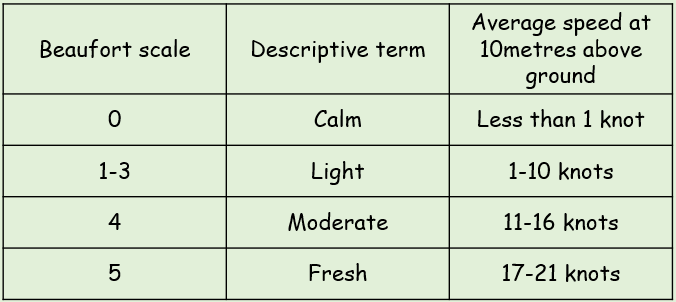 Daily maximum gustDaily maximum relative humidityDaily mean cloud coverDaily mean visibilityDaily mean pressureLook at the extract given Describe the type of data represented by daily total rainfall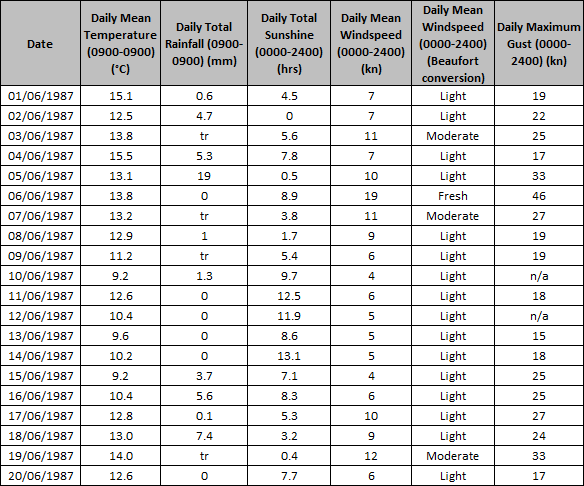 Alison is investigating daily maximum gust. She wants to select a sample size of size 5 from the first 20 days in Hurn in June 1987. She uses the first two digits of the date as the sampling frame and generates 5 random numbers from 1-20State the type of sampling method used Why might the method not generate a sample of size 5?calculate:The mean daily mean temperature for the first 5 days of June in Hurn in 1987The median daily total rainfall for the week of 14th June to 20th June inclusiveThe median daily total rainfall for the same week in Perth was 19.0mm. Karl states that more southerly countries experience higher rainfall during JuneState, with a reason, whether your answer to e) supports this statement